Saison  2023-20241. Date du spectacle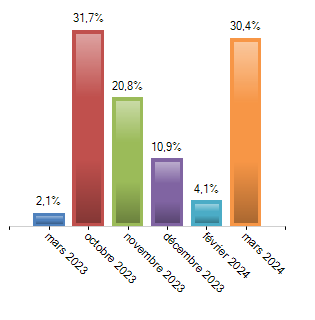 2. Titre du spectacle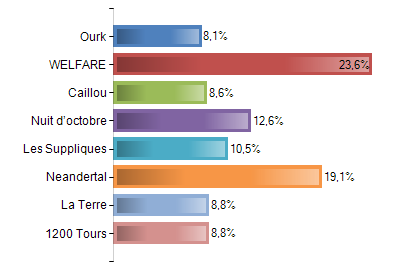 3. Est-ce la 1re fois que vous venez au TGP ?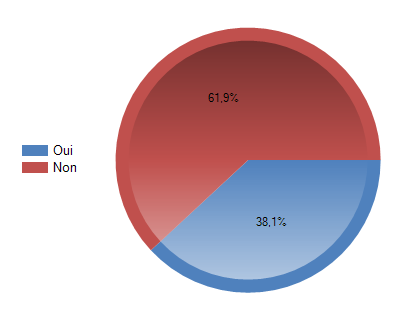 4. Si oui, quelles sont les 2 raisons principales pour lesquelles vous n’étiez pas venu(e) avant aujourd’hui ?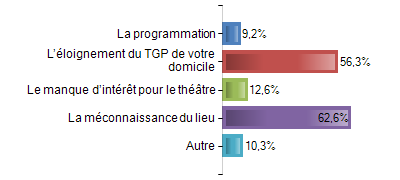 6. Si non, combien de spectacles avez-vous vu au TGP la saison dernière ?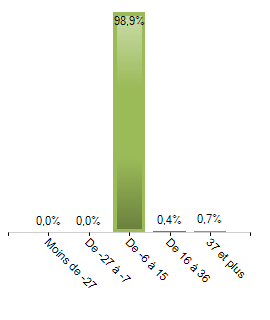 7. dont spectacles jeune public ?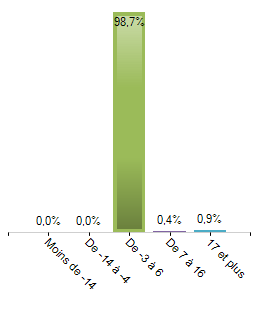 8. Dans la liste suivante, quelles sont les 2 raisons principales de votre fréquentation du TGP ?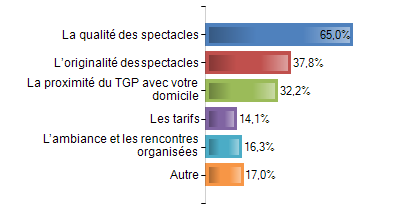 10. Comment avez-vous découvert le TGP ?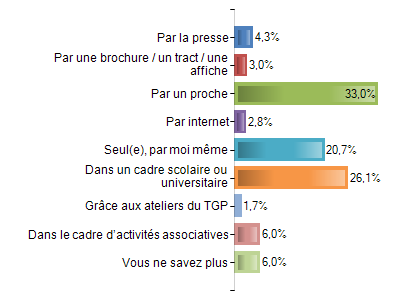 11. Êtes-vous venu(e)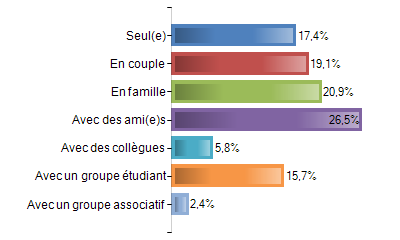 12. Avec combien d’enfants êtes-vous venu(e) ?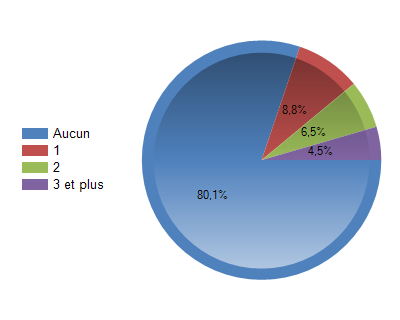 13. Généralement, vous allez voir des spectacles :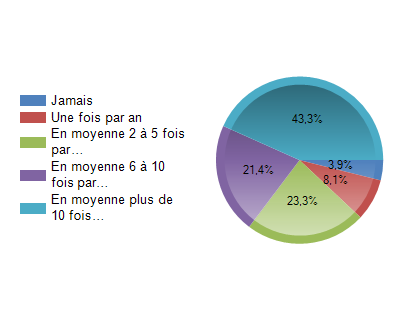 14. Citez, en Île-de-France, en dehors du TGP, le théâtre dont vous vous sentez le plus proche :Les mots surlignés représentent les mots remarquables parmi les plus cités.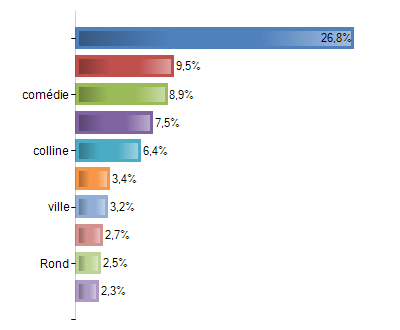 15. En général, où allez-vous pour assister à des spectacles ?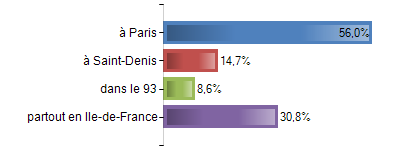 16. Comment vous définiriez-vous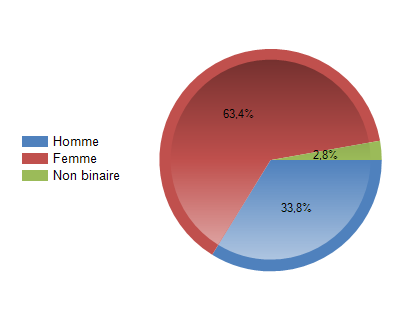 17. Quel est votre âge :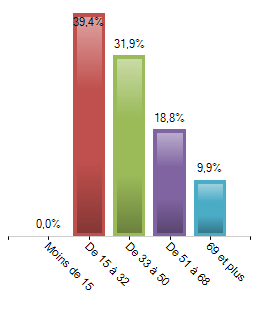 18. Quel est votre lieu de naissance ?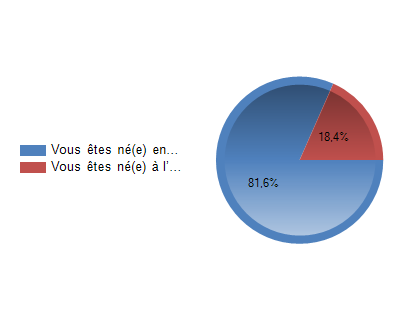 19. Vous êtes né(e) en France, précisez le département :Les mots surlignés représentent les mots remarquables parmi les plus cités.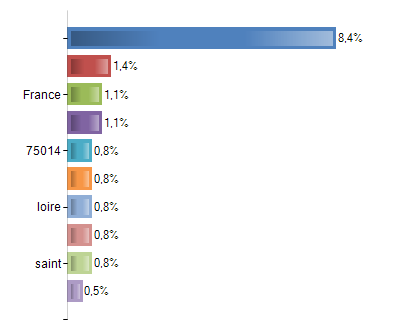 20. ☐Vous êtes né(e) à l’étranger, précisez le pays :Les mots surlignés représentent les mots remarquables parmi les plus cités.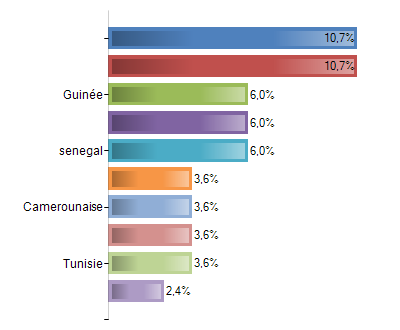 21. Quel est le lieu de naissance de votre Parent 1 ?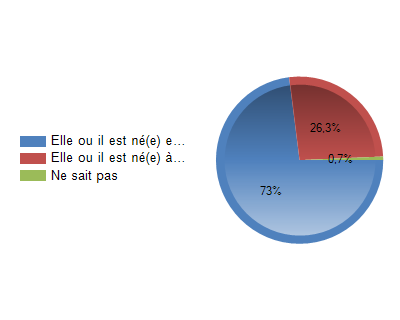 22. Elle ou il est né(e) en France, précisez le département :Les mots surlignés représentent les mots remarquables parmi les plus cités.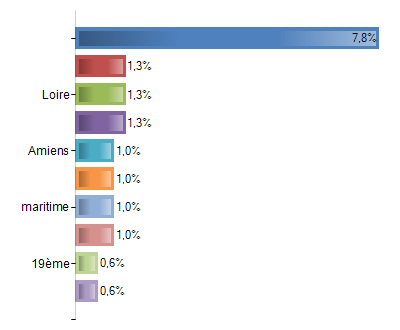 23. Elle ou il est né(e) à l’étranger, précisez le pays :Les mots surlignés représentent les mots remarquables parmi les plus cités.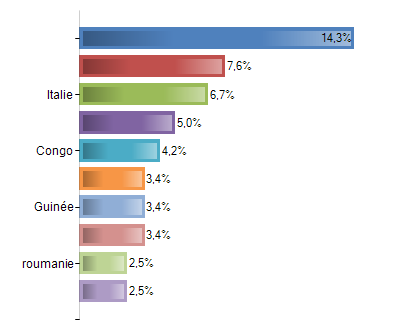 24. Quel est le lieu de naissance de votre Parent 2 ?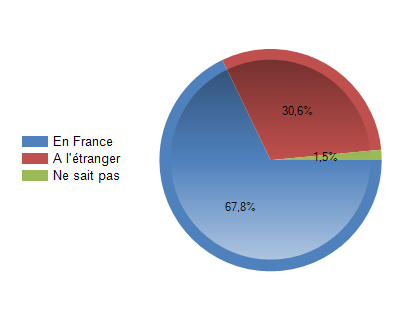 25. Il ou elle est né.e en France, précisez le département :Les mots surlignés représentent les mots remarquables parmi les plus cités.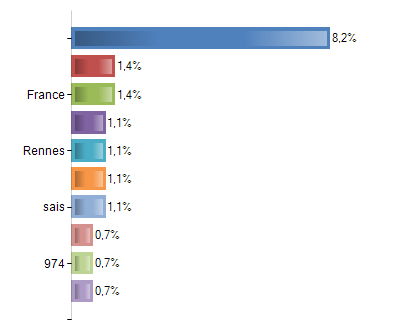 26. Il ou elle est né.e à l’étranger, précisez le pays :Les mots surlignés représentent les mots remarquables parmi les plus cités.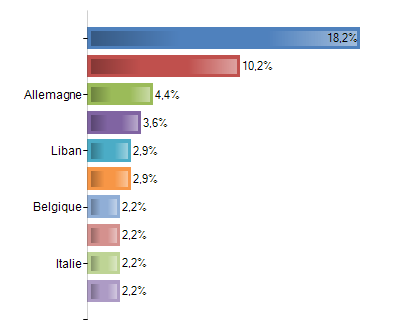 27. Quelle est votre nationalité ?Les mots surlignés représentent les mots remarquables parmi les plus cités.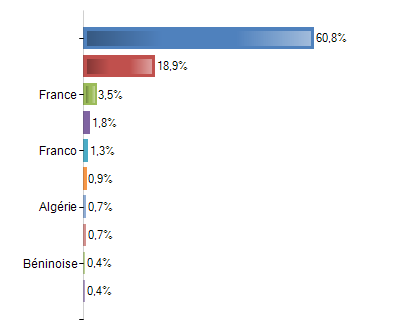 30. Vous vivez :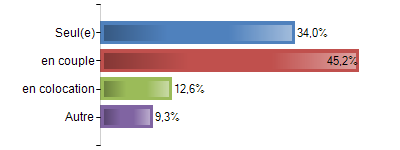 31. Autre : Les mots surlignés représentent les mots remarquables parmi les plus cités.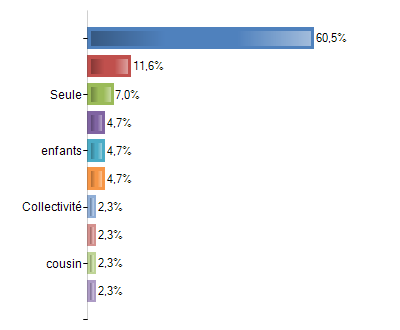 32. Avez-vous des enfants de moins de 12 ans ?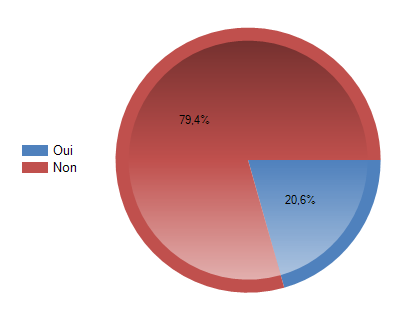 33. Vous considérez-vous comme un spectateur ou une spectatrice avec des besoins spécifiques (handicap ou autre) ?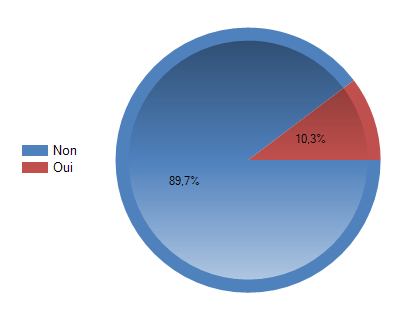 35. Quel est votre niveau d’études ?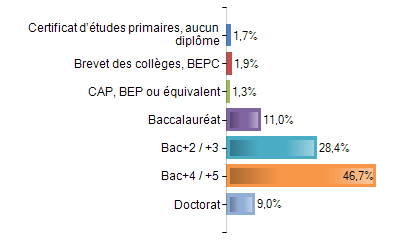 36. Avez-vous actuellement une activité professionnelle ?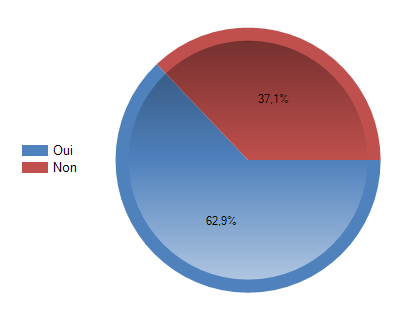 37. Si NON, vous êtes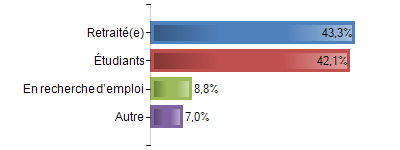 39. SI OUI, vous êtes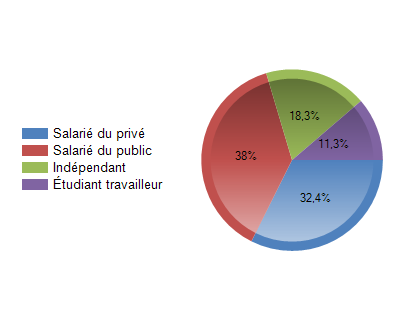 40. Quel métier exercez-vous ou quel est le dernier exercé ?Les mots surlignés représentent les mots remarquables parmi les plus cités.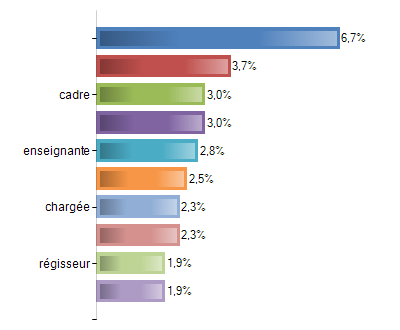 41. Où habitez-vous ? Nom de la ville ou arrondissement pour Paris :Les mots surlignés représentent les mots remarquables parmi les plus cités.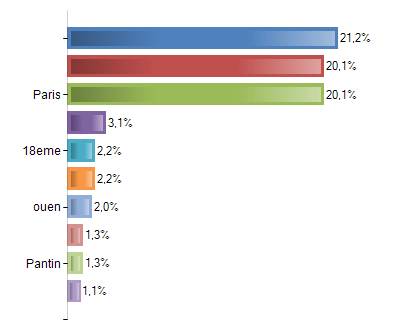 42. Si à Saint-Denis, dans quel quartier ?Les mots surlignés représentent les mots remarquables parmi les plus cités.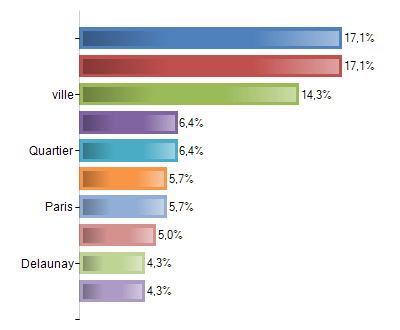 44. Date de saisie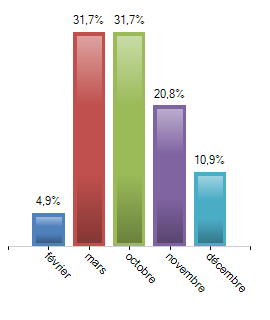 47. Temps de saisie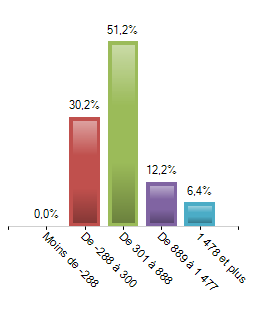 49. Progression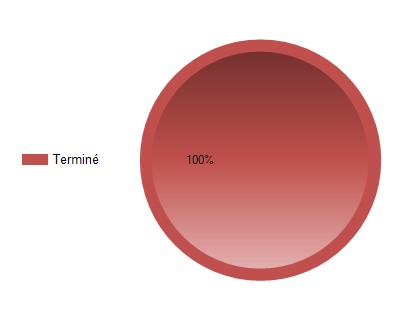 51. OrigineLes éléments surlignés représentent les éléments remarquables parmi les plus cités.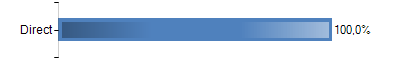 52. Appareil utilisé pour la saisie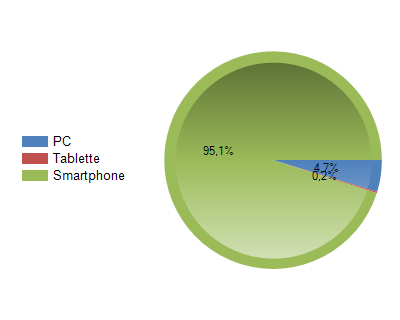 Effectifs% Obs.mars 2023102,1%octobre 202314831,7%novembre 20239720,8%décembre 20235110,9%février 2024194,1%mars 202414230,4%Total467100%Réponses effectives : 467Non-réponse(s) : 0Taux de réponse : 100%Date la plus citée : octobre 2023 ; Période : du 07/03/2023 au 29/03/2024 ; Regroupement : Mois / AnnéeEffectifs% Obs.Ourk388,1%WELFARE11023,6%Caillou408,6%Nuit d’octobre5912,6%Les Suppliques4910,5%Neandertal8919,1%La Terre418,8%1200 Tours418,8%Total467100%Réponses effectives : 467Non-réponse(s) : 0Taux de réponse : 100%Modalités les plus citées : WELFARE; Neandertal; Nuit d’octobreEffectifs% Rep.Oui17638,1%Non28661,9%Total462100%Réponses effectives : 462Non-réponse(s) : 5Taux de réponse : 98,9%Modalité la plus citée : NonEffectifs% Rep.La programmation169,2%L’éloignement du TGP de votre domicile9856,3%Le manque d’intérêt pour le théâtre2212,6%La méconnaissance du lieu10962,6%Autre1810,3%Total174Réponses effectives : 174Non-réponse(s) : 2Taux de réponse : 98,9%Modalités les plus citées : La méconnaissance du lieu; L’éloignement du TGP de votre domicile; Le manque d’intérêt pour le théâtreEffectifs% Rep.Moins de -2700%De -27 à -700%De -6 à 1528198,9%De 16 à 3610,4%37 et plus20,7%Total284100%Réponses effectives : 284Non-réponse(s) : 2Taux de réponse : 99,3%Moyenne : 4.34 ; Médiane : 2 ; Ecart-type : 21.37 ; Min - Max : 0 - 300 ; Somme : 1233Effectifs% Rep.Moins de -1400%De -14 à -400%De -3 à 622098,7%De 7 à 1610,4%17 et plus20,9%Total223100%Réponses effectives : 223Non-réponse(s) : 63Taux de réponse : 78%Moyenne : 1.23 ; Médiane : 0 ; Ecart-type : 10.25 ; Min - Max : 0 - 150 ; Somme : 274Effectifs% Rep.La qualité des spectacles18465%L’originalité des spectacles10737,8%La proximité du TGP avec votre domicile9132,2%Les tarifs4014,1%L’ambiance et les rencontres organisées4616,3%Autre4817%Total283Réponses effectives : 283Non-réponse(s) : 3Taux de réponse : 99%Modalités les plus citées : La qualité des spectacles; L’originalité des spectacles; La proximité du TGP avec votre domicileEffectifs% Rep.Par la presse204,3%Par une brochure / un tract / une affiche143%Par un proche15333%Par internet132,8%Seul(e), par moi même9620,7%Dans un cadre scolaire ou universitaire12126,1%Grâce aux ateliers du TGP81,7%Dans le cadre d’activités associatives286%Vous ne savez plus286%Total463Réponses effectives : 463Non-réponse(s) : 4Taux de réponse : 99,1%Modalités les plus citées : Par un proche; Dans un cadre scolaire ou universitaire; Seul(e), par moi mêmeEffectifs% Rep.Seul(e)8117,4%En couple8919,1%En famille9720,9%Avec des ami(e)s12326,5%Avec des collègues275,8%Avec un groupe étudiant7315,7%Avec un groupe associatif112,4%Total465Réponses effectives : 465Non-réponse(s) : 2Taux de réponse : 99,6%Modalités les plus citées : Avec des ami(e)s; En famille; En coupleEffectifs% Rep.Aucun35580,1%1398,8%2296,5%3 et plus204,5%Total443100%Réponses effectives : 443Non-réponse(s) : 24Taux de réponse : 94,9%Modalité la plus citée : AucunEffectifs% Obs.Jamais183,9%Une fois par an388,1%En moyenne 2 à 5 fois par an10923,3%En moyenne 6 à 10 fois par an10021,4%En moyenne plus de 10 fois par an20243,3%Total467100%Réponses effectives : 467Non-réponse(s) : 0Taux de réponse : 100%Modalités les plus citées : En moyenne plus de 10 fois par an; En moyenne 2 à 5 fois par an; En moyenne 6 à 10 fois par anNb Occurrences% Rep.Théatre11826,8%française429,5%comédie398,9%Odéon337,5%colline286,4%MC93153,4%ville143,2%TGP122,7%Rond112,5%amandiers102,3%...442100,5%Réponses effectives : 440Non-réponse(s) : 27Taux de réponse : 94,2%Corpus (nombre total de mots) : 1247 ; Lexique (nombre de mots différents) : 244 ; Mot le plus cité : ThéatreEffectifs% Rep.à Paris25556%à Saint-Denis6714,7%dans le 93398,6%partout en Ile-de-France14030,8%Total455Réponses effectives : 455Non-réponse(s) : 12Taux de réponse : 97,4%Modalité la plus citée : à ParisEffectifs% Rep.Homme15733,8%Femme29463,4%Non binaire132,8%Total464100%Réponses effectives : 464Non-réponse(s) : 3Taux de réponse : 99,4%Modalité la plus citée : FemmeEffectifs% Rep.Moins de 1500%De 15 à 3218339,4%De 33 à 5014831,9%De 51 à 688718,8%69 et plus469,9%Total464100%Réponses effectives : 464Non-réponse(s) : 3Taux de réponse : 99,4%Moyenne : 41.71 ; Médiane : 38 ; Ecart-type : 18.04 ; Min - Max : 16 - 84 ; Somme : 19354Effectifs% Obs.Vous êtes né(e) en France38181,6%Vous êtes né(e) à l’étranger8618,4%Total467100%Réponses effectives : 467Non-réponse(s) : 0Taux de réponse : 100%Modalité la plus citée : Vous êtes né(e) en FranceNb Occurrences% Rep.paris318,4%ème51,4%France41,1%lyon41,1%7501430,8%denis30,8%loire30,8%rhone30,8%saint30,8%7501720,5%...7019%Réponses effectives : 368Non-réponse(s) : 13Taux de réponse : 96,6%Corpus (nombre total de mots) : 426 ; Lexique (nombre de mots différents) : 74 ; Mot le plus cité : parisNb Occurrences% Rep.Algérie910,7%Maroc910,7%Guinée56%Italie56%senegal56%Cameroun33,6%Camerounaise33,6%Congo33,6%Tunisie33,6%Brésil22,4%...4654,8%Réponses effectives : 84Non-réponse(s) : 2Taux de réponse : 97,7%Corpus (nombre total de mots) : 99 ; Lexique (nombre de mots différents) : 49 ; Mot le plus cité : Algérie; ...Effectifs% Rep.Elle ou il est né(e) en France33673%Elle ou il est né(e) à l'étranger12126,3%Ne sait pas30,7%Total460100%Réponses effectives : 460Non-réponse(s) : 7Taux de réponse : 98,5%Modalité la plus citée : Elle ou il est né(e) en FranceNb Occurrences% Rep.paris247,8%Haute41,3%Loire41,3%Normandie41,3%Amiens31%Charente31%maritime31%Toulouse31%19ème20,6%7501420,6%...7925,6%Réponses effectives : 309Non-réponse(s) : 27Taux de réponse : 92%Corpus (nombre total de mots) : 352 ; Lexique (nombre de mots différents) : 80 ; Mot le plus cité : parisNb Occurrences% Rep.Algérie1714,3%Maroc97,6%Italie86,7%Tunisie65%Congo54,2%Espagne43,4%Guinée43,4%senegal43,4%roumanie32,5%Turquie32,5%...6554,6%Réponses effectives : 119Non-réponse(s) : 2Taux de réponse : 98,3%Corpus (nombre total de mots) : 134 ; Lexique (nombre de mots différents) : 66 ; Mot le plus cité : AlgérieEffectifs% Rep.En France31067,8%A l'étranger14030,6%Ne sait pas71,5%Total457100%Réponses effectives : 457Non-réponse(s) : 10Taux de réponse : 97,9%Modalité la plus citée : En FranceNb Occurrences% Rep.Paris238,2%Bretagne41,4%France41,4%loire31,1%Rennes31,1%Saint31,1%sais31,1%9200020,7%97420,7%atlantique20,7%...7526,8%Réponses effectives : 280Non-réponse(s) : 30Taux de réponse : 90,3%Corpus (nombre total de mots) : 329 ; Lexique (nombre de mots différents) : 74 ; Mot le plus cité : ParisNb Occurrences% Rep.Algérie2518,2%maroc1410,2%Allemagne64,4%Tunisie53,6%Liban42,9%Senegal42,9%Belgique32,2%Congo32,2%Italie32,2%Suisse32,2%...7454%Réponses effectives : 137Non-réponse(s) : 3Taux de réponse : 97,9%Corpus (nombre total de mots) : 152 ; Lexique (nombre de mots différents) : 69 ; Mot le plus cité : AlgérieNb Occurrences% Rep.Française27660,8%Français8618,9%France163,5%algerienne81,8%Franco61,3%Italienne40,9%Algérie30,7%Guinéenne30,7%Béninoise20,4%Brésilienne20,4%...7215,9%Réponses effectives : 454Non-réponse(s) : 13Taux de réponse : 97,2%Corpus (nombre total de mots) : 488 ; Lexique (nombre de mots différents) : 71 ; Mot le plus cité : FrançaiseEffectifs% Rep.Seul(e)15734%en couple20945,2%en colocation5812,6%Autre439,3%Total462Réponses effectives : 462Non-réponse(s) : 5Taux de réponse : 98,9%Modalité la plus citée : en coupleNb Occurrences% Obs.Famille2660,5%parents511,6%Seule37%célibataire24,7%enfants24,7%fils24,7%Collectivité12,3%concubinage12,3%cousin12,3%deux12,3%...1330,2%Réponses effectives : 43Non-réponse(s) : 0Taux de réponse : 100%Corpus (nombre total de mots) : 90 ; Lexique (nombre de mots différents) : 23 ; Mot le plus cité : FamilleEffectifs% Rep.Oui9220,6%Non35479,4%Total446100%Réponses effectives : 446Non-réponse(s) : 21Taux de réponse : 95,5%Modalité la plus citée : NonEffectifs% Rep.Non41089,7%Oui4710,3%Total457100%Réponses effectives : 457Non-réponse(s) : 10Taux de réponse : 97,9%Modalité la plus citée : NonEffectifs% Rep.Certificat d’études primaires, aucun diplôme81,7%Brevet des collèges, BEPC91,9%CAP, BEP ou équivalent61,3%Baccalauréat5111%Bac+2 / +313228,4%Bac+4 / +521746,7%Doctorat429%Total465100%Réponses effectives : 465Non-réponse(s) : 2Taux de réponse : 99,6%Modalités les plus citées : Bac+4 / +5; Bac+2 / +3; BaccalauréatEffectifs% Rep.Oui29062,9%Non17137,1%Total461100%Réponses effectives : 461Non-réponse(s) : 6Taux de réponse : 98,7%Modalité la plus citée : OuiEffectifs% Obs.Retraité(e)7443,3%Étudiants7242,1%En recherche d’emploi158,8%Autre127%Total171Réponses effectives : 171Non-réponse(s) : 0Taux de réponse : 100%Modalité la plus citée : Retraité(e)Effectifs% Rep.Salarié du privé9232,4%Salarié du public10838%Indépendant5218,3%Étudiant travailleur3211,3%Total284100%Réponses effectives : 284Non-réponse(s) : 6Taux de réponse : 97,9%Modalité la plus citée : Salarié du publicNb Occurrences% Rep.Professeur296,7%comédien163,7%cadre133%Enseignant133%enseignante122,8%Directrice112,5%chargée102,3%Spectacle102,3%régisseur81,9%théâtre81,9%...539124,8%Réponses effectives : 432Non-réponse(s) : 35Taux de réponse : 92,5%Corpus (nombre total de mots) : 839 ; Lexique (nombre de mots différents) : 345 ; Mot le plus cité : ProfesseurNb Occurrences% Rep.saint9621,2%denis9120,1%Paris9120,1%Montreuil143,1%18eme102,2%seine102,2%ouen92%7501861,3%Pantin61,3%7502051,1%...24053,1%Réponses effectives : 452Non-réponse(s) : 15Taux de réponse : 96,8%Corpus (nombre total de mots) : 752 ; Lexique (nombre de mots différents) : 165 ; Mot le plus cité : saintNb Occurrences% Rep.Centre2417,1%non2417,1%ville2014,3%Denis96,4%Quartier96,4%basilique85,7%Paris85,7%Gare75%Delaunay64,3%saint64,3%...9165%Réponses effectives : 140Non-réponse(s) : 327Taux de réponse : 30%Corpus (nombre total de mots) : 258 ; Lexique (nombre de mots différents) : 74 ; Mot le plus cité : Centre; ...Effectifs% Obs.février234,9%mars14831,7%octobre14831,7%novembre9720,8%décembre5110,9%Total467100%Réponses effectives : 467Non-réponse(s) : 0Taux de réponse : 100%Date la plus citée : mars ; Période : du 14/10/2023 13:23:56 au 28/03/2024 19:25:10 ; Regroupement : MoisEffectifs% Obs.Moins de -28800%De -288 à 30014130,2%De 301 à 88823951,2%De 889 à 1 4775712,2%1 478 et plus306,4%Total467100%Réponses effectives : 467Non-réponse(s) : 0Taux de réponse : 100%Moyenne : 594.59 ; Médiane : 398,65 ; Ecart-type : 588.67 ; Min - Max : 96,72 - 8438,01 ; Somme : 277673.51Effectifs% Obs.En cours00%Terminé467100%QuotaFull00%ScreenOut00%Total467100%Réponses effectives : 467Non-réponse(s) : 0Taux de réponse : 100%Modalité la plus citée : TerminéNb Occurrences% Obs.Direct467100%Réponses effectives : 467Non-réponse(s) : 0Taux de réponse : 100%Nombre total d’éléments : 467 ; Nombre d’éléments différents : 1 ; Elément le plus cité : DirectEffectifs% Obs.PC224,7%Tablette10,2%Smartphone44495,1%Total467100%Réponses effectives : 467Non-réponse(s) : 0Taux de réponse : 100%Modalité la plus citée : Smartphone